Slovenský jazyk 2.C - Veta, slovo, slabika, hláska                     Pomenuj obláčiky: veta, slovo, slabika, hláska.                                                                            Rozdeľ slová zvislou čiarou na slabiky a zapíš počet.pralinka           práši            hrsť            umývadlo          hrebienok           Do kociek vpíš len jednoslabičné slová.    ja     ruky     loď     kruh     ihla    strom    oči     niť    krtko K obrázku vymysli a napíš vetu, ktorá bude mať: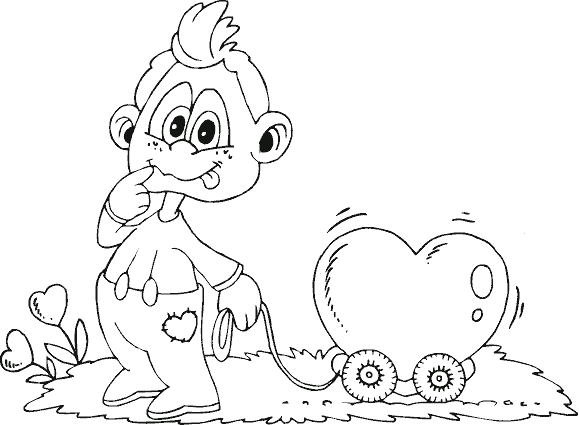                                           štyri slová                                          tri slová                                                                                               Nájdi v slove jednoslabičné slovo a zakrúžkuj ho.  Slovo napíš. vypestoval     naspäť             kolobežka     obyčajný